Протокол № 21Заседания членов Совета саморегулируемой организации «Союз дорожно-транспортных строителей «СОЮЗДОРСТРОЙ»г. Москва                                                                             29 мая 2017 годаФорма проведения: очнаяПрисутствовали члены Совета:Кошкин Альберт Александрович – Президент АО «Сибмост», Хвоинский Леонид Адамович – Генеральный директор «СОЮЗДОРСТРОЙ», Андреев Алексей Владимирович – Генеральный директор ОАО «ДСК «АВТОБАН», Нечаев Александр Федорович – Председатель Совета директоров ООО «Севзапдорстрой»,  Любимов Игорь Юрьевич – Генеральный директор ООО «СК «Самори»,  Лилейкин Виктор Васильевич – Генеральный директор ЗАО «Союз-Лес», Данилин Алексей Валерьевич – Генеральный директор ООО «Бест-строй инжиниринг», Вагнер Яков Александрович – Генерального директора ООО «Стройсервис», Власов Владимир Николаевич – Генеральный директор ПАО «МОСТОТРЕСТ», Гордон Семен Лазаревич – Генеральный директор ООО «ЛАГОС», Губин Борис Анатольевич – Представитель ООО Группа компаний «ММ-Строй», Ткаченко Алексей Васильевич  - Представитель ООО «Строй Гарант».Повестка дня:1.Рассмотрение вопроса об утверждение новых внутренних документов саморегулируемой организации «Союз дорожно-транспортных строителей «СОЮЗДОРСТРОЙ»: «Положение о Дисциплинарной комиссии саморегулируемой организации «Союз дорожно-транспортных строителей «СОЮЗДОРСТРОЙ», «Положение «О специализированном органе, осуществляющем контроль за деятельностью членов саморегулируемой организации (Контрольной комиссии «СОЮЗДОРСТРОЙ, согласно с Федеральным законом от 03.06.2016г. № 372-ФЗ «О внесении изменений в Градостроительный кодекс Российской Федерации и отдельные законодательные акты Российской Федерации», с Федеральным законом от 01.12.2007г №315-ФЗ «О саморегулируемых организациях».2. Рассмотрение вопроса о перечислении денежных средств, внесенных ранее  ООО Производственная компания «Экодор», ООО «КЭР-Промстрой», ООО «ТРИУМФ СТРОЙ», ООО «Ремстрой» в компенсационный фонд «СОЮЗДОРСТРОЙ».3. Рассмотрение  заявления  члена  «СОЮЗДОРСТРОЙ»  ООО «СМУ-6», ООО «Атомэнергомонтаж», ООО «Мавител», ЗАО «ТЕХНОСТРОЙ», ООО «МЭК»,  о внесении изменений в Свидетельство о допуске к видам работ, которые оказывают влияние на безопасность объектов капитального строительства, согласно Перечня видов работ, утвержденного  Приказом № 624 Минрегионразвития России от 30.12.2009 г.,  в соответствии с завершением процедуры реорганизации в форме присоединения юридического лица НП «ЕМСО» к юридическому лицу «СОЮЗДОРСТРОЙ».4. Рассмотрение заявления ООО «СтройРесур+» о приеме  в члены саморегулируемой организации «Союз дорожно-транспортных строителей  «СОЮЗДОРСТРОЙ».5. Рассмотрение вопроса о переоформлении Свидетельства о допуске организации – члену Союза ООО «Объединенные Системы Сбора Платы» в связи со сменой наименования саморегулируемой организации Некоммерческое партнерство «Межрегиональное объединение дорожников «СОЮЗДОРСТРОЙ» в саморегулируемую организацию «Союз дорожно-транспортных строителей «СОЮЗДОРСТРОЙ» (Протокол Общего собрания №3 от 05.08.2016г.).6.  Рассмотрение вопроса о переоформлении Свидетельства о допуске в связи со сменой юридического адреса организации - члена Союза «СОЮЗДОРСТРОЙ» ООО «ЕвроТрансСтрой». 7. Рассмотрение заявления члена «СОЮЗДОРСТРОЙ» ООО «Строй Гарант» о внесении изменений в свидетельство о допуске к работам, которые оказывают влияние на безопасность объектов капитального строительства, включая объекты использования атомной энергии, согласно Перечня видов работ, утвержденного Приказом № 624 Минрегионразвития России от 30.12.2009 г.;По первому вопросу: выступил генеральный  директор «СОЮЗДОРСТРОЙ» Хвоинский Л.А. – предлагаю утвердить следующие внутренние документы  саморегулируемой организации «Союз дорожно-транспортных строителей «СОЮЗДОРСТРОЙ» в новой редакции с изменениями, согласно Федеральному закону №372-ФЗ от 03.07.2016г. «О внесении изменений в Градостроительный кодекс Российской Федерации и отдельные законодательные акты Российской Федерации», с Федеральным законом от 01.12.2007г №315-ФЗ «О саморегулируемых организациях»: - «Положение о Дисциплинарной комиссии саморегулируемой организации «Союз дорожно-транспортных строителей «СОЮЗДОРСТРОЙ», - «Положение «О специализированном органе, осуществляющем контроль за деятельностью членов саморегулируемой организации (Контрольной комиссии «СОЮЗДОРСТРОЙ»)», Решили: Утвердить следующие внутренние документы саморегулируемой организации «Союз дорожно-транспортных строителей  «СОЮЗДОРСТРОЙ» в соответствие с действующим законодательством : - «Положение о Дисциплинарной комиссии саморегулируемой организации «Союз дорожно-транспортных строителей «СОЮЗДОРСТРОЙ», - «Положение «О специализированном органе, осуществляющем контроль за деятельностью членов саморегулируемой организации (Контрольной комиссии «СОЮЗДОРСТРОЙ»)»,  Голосовали:За – 12 голосов, против – нет, воздержался – нет.По второму  вопросу:  слово имеет  заместитель генерального директора «СОЮЗДОРСТРОЙ» Суханов Павел Львович. Уважаемые члены Совета! В адрес нашей организации: - поступило заявление от ООО Производственная компания «Экодор», о перечислении в соответствии с частью 13 статьи 3.3 Федерального закона № 191-ФЗ от 29.12.2004 г. «О введении в действие Градостроительного кодекса Российской Федерации»  денежных средств в размере  500 000 (пятьсот тысяч) рублей, внесенных ранее в компенсационный фонд «СОЮЗДОРСТРОЙ» на расчетный счет Ассоциации «Саморегулируемая организация «Стройкорпорация». - поступило заявление от ООО «КЭР-Промстрой», о перечислении в соответствии с частью 13 статьи 3.3 Федерального закона № 191-ФЗ от 29.12.2004 г. «О введении в действие Градостроительного кодекса Российской Федерации»  денежных средств в размере  1 000 000 (один миллион) рублей, внесенных ранее в компенсационный фонд «СОЮЗДОРСТРОЙ» на расчетный счет Ассоциации «Первое Поволжское Строительное Объединение». - поступило заявление от ООО «ТРИУМФ СТРОЙ» о перечислении в соответствии с частью 13 статьи 3.3 Федерального закона № 191-ФЗ от 29.12.2004 г. «О введении в действие Градостроительного кодекса Российской Федерации»  денежных средств в размере  300 000 (триста  тысяч) рублей, внесенных ранее в компенсационный фонд «СОЮЗДОРСТРОЙ» на расчетный счет Ассоциации Региональное отраслевое объединение работодателей «СТРОИТЕЛИ КРЫМА». - поступило заявление от ООО «Ремстрой» о перечислении в соответствии с частью 13 статьи 3.3 Федерального закона № 191-ФЗ от 29.12.2004 г. «О введении в действие Градостроительного кодекса Российской Федерации»  денежных средств в размере  500 000 (пятьсот тысяч) рублей, внесенных ранее в компенсационный фонд «СОЮЗДОРСТРОЙ» на расчетный счет Некоммерческого партнерства «Организация профессиональных участников строительного рынка».Голосовали:За – 12 голосов, против – нет, воздержался – нет.По третьему  вопросу:  выступил заместитель генерального директора «СОЮЗДОРСТРОЙ»  Суханов П.Л. –  в соответствии с завершением процедуры реорганизации в форме присоединения юридического лица НП «ЕМСО» к юридическому лицу «СОЮЗДОРСТРОЙ» и на основании поданного заявления ООО «СМУ-6», ООО «Атомэнергомонтаж», ООО «Мавител», ЗАО «ТЕХНОСТРОЙ», ООО «МЭК» предлагаю внести изменения в Свидетельства о допуске к работам, которые оказывают влияние на безопасность объектов капитального строительства, согласно Перечня видов работ, утвержденного Приказом № 624 Минрегионразвития России от 30.12.2009 г. организациям – членам Союза:  ООО «СМУ-6», ООО «Атомэнергомонтаж», ООО «Мавител», ЗАО «ТЕХНОСТРОЙ», ООО «МЭК»;по заключению комиссии по рассмотрению заявлений о допуске, документы полностью соответствуют требованиям к выдаче Свидетельства о допуске, установленных в нашем Союзе.Решили: Внести изменения в Свидетельства о допуске к работам, которые оказывают влияние на безопасность объектов капитального строительства, согласно Перечня видов работ, утвержденного Приказом № 624 Минрегионразвития России от 30.12.09 г. следующим организациям – членам  «СОЮЗДОРСТРОЙ»: ООО «СМУ-6», ООО «Атомэнергомонтаж», ООО «Мавител», ЗАО «ТЕХНОСТРОЙ», ООО «МЭК».Голосовали:За – 12 голосов, против – нет, воздержался – нет.По четвертому вопросу:  слово имеет генеральный директор СРО     «СОЮЗДОРСТРОЙ»  Хвоинский Л.А. - предлагаю принять в члены Союза ООО «СтройРесур+» в соответствии со статьей 55.6 Градостроительного кодекса Российской Федерации и частью 13 статьи 6 №372-ФЗ РФ «О внесении изменений в Градостроительный кодекс Российской Федерации и отдельные законодательные акты».Решили: принять в члены Союза ООО «СтройРесур+» в соответствии со статьей 55.6 Градостроительного кодекса Российской Федерации и частью 13 статьи 6 №372-ФЗ РФ «О внесении изменений в Градостроительный кодекс Российской Федерации и отдельные законодательные акты».Голосовали:За – 12 голосов, против – нет, воздержался – нет.По пятому вопросу: выступил генеральный директор СРО «СОЮЗДОРСТРОЙ» Хвоинский Л.А.. Прошу Вас рассмотреть вопрос о переоформлении и выдаче Свидетельства о допуске к видам работ, которые оказывают влияние на безопасность объектов капитального строительства согласно перечня, утвержденного Приказом № 624 Минрегионразвития России от 30.12.2009 г. организации – члену Союза ООО «Объединенные Системы Сбора Платы»  в связи со сменой наименования саморегулируемой организации Некоммерческое партнерство «Межрегиональное объединение дорожников «СОЮЗДОРСТРОЙ» в саморегулируемую организацию «Союз дорожно-транспортных строителей «СОЮЗДОРСТРОЙ».Решили: Переоформить и выдать Свидетельство о допуске к видам работ, которые оказывают влияние на безопасность объектов капитального строительства, согласно перечня, утвержденного Приказом № 624 Минрегионразвития России от 30.12.2009 г. организации – члену СРО «СОЮЗДОРСТРОЙ»: ООО «Объединенные Системы Сбора Платы».Голосовали:За – 12 голосов, против – нет, воздержался – нет.По шестому вопросу:  выступил заместитель генерального директора «СОЮЗДОРСТРОЙ»  Суханов П.Л. – в соответствии с поданным заявлением и документами о смене юридического адреса, прошу Вас рассмотреть вопрос о переоформлении и выдаче Свидетельства о допуске к видам работ, которые оказывают влияние на безопасность объектов капитального строительства согласно перечня, утвержденного Приказом № 624 Минрегионразвития России от 30.12.2009 г. организации – члену Союза:  ООО «ЕвроТрансСтрой».Решили: Переоформить и выдать Свидетельство о допуске к видам работ, которые оказывают влияние на безопасность объектов капитального строительства согласно перечня, утвержденного Приказом № 624 Минрегионразвития России от 30.12.2009г. организации – члену Союза: ООО «ЕвроТрансСтрой».Голосовали:За – 12 голосов, против – нет, воздержался – нет.По седьмому вопросу: слово имеет генеральный директор «СОЮЗДОРСТРОЙ» Хвоинский Л.А. – в соответствии с поданным заявлением, предлагаю внести изменения в Свидетельство о допуске к работам, которые оказывают влияние на безопасность объектов капитального строительства, включая объекты использования атомной энергии, согласно Перечня видов работ, утвержденного Приказом № 624 Минрегионразвития России от 30.12.09 г. следующей организации - члену саморегулируемой организации «СОЮЗДОРСТРОЙ»: ООО «Строй Гарант»;Решили: внести изменения в Свидетельство о допуске к работам, которые оказывают влияние на безопасность объектов капитального строительства, включая объекты использования атомной энергии,  согласно  Перечня видов работ, утвержденного Приказом № 624 Минрегионразвития России от 30.12.09 г. следующей организации - члену саморегулируемой организации «СОЮЗДОРСТРОЙ»: ООО «Строй Гарант».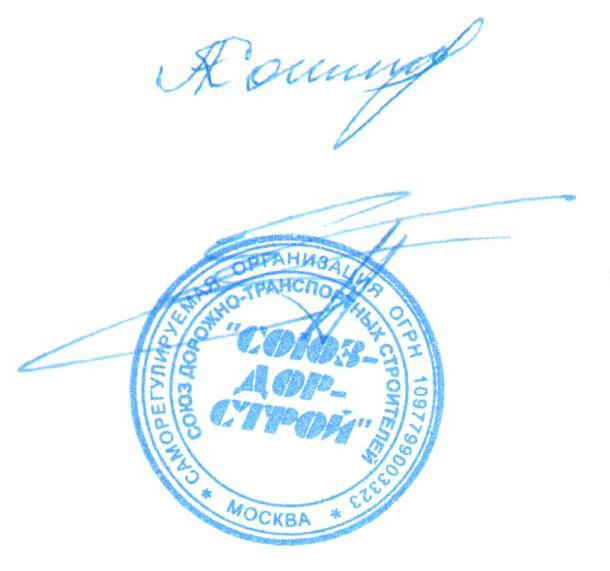 Председатель Совета                                                                   Кошкин А.А.Секретарь Совета                                                                        Суханов П.Л.